Grid-Interactive Solar PV system for School and Clinics in AntiguaAntigua and BarbudaThe project has made it possible to install, in some schools and clinics in Antigua, photovoltaic systems that can ensure energy continuity even when the national electricity grid does not guarantee the service.  BACKGROUND	Being a country with a mainly tropical climate, Antigua and Barbuda is continuously exposed to storms and hurricanes which can interrupt the electricity supply for several weeks, creating numerous problems for the population, and the interruption of essential services. It is expected that in the coming years, due to climate change, the strength of hurricanes will increase between 5% and 15% and this will lead, among other things, to serious consequences on the supply of electricity.    NDC   Antigua   and   Barbuda:   50 MW of electricity from renewable sources by 2030.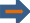 2030 Agenda: Goal 12 - Responsible consumption and production; Goal 13 - Climate action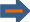   OBJECTIVE	Increase the use of renewable sources in the country's energy mix and ensure the resilience of essential services such as schools and clinics to climate change.  ACTIVITIES CARRIED OUT	Call for proposals for the installation of interactive grid photovoltaic systems at schools and clinics in Antigua and Barbuda.Training for the use and maintenance of photovoltaic systems installed on an interactive grid, including monitoring its impact and data.Raising public awareness of the benefits and resistance of photovoltaic systems through the use of local media.Promoters:Italian Ministry of the Environment, Land and SeaPermanent Representation of Antigua and Barbuda to the United NationsActuators:Ministry of Health and Environment of Antigua & Barbuda – Environmental DepartmentNovember 2017- December2019$ 1,018,500Lender: MATTM $ 825.000 Other lenders: Government of Antigua & Barbuda $185,500; Clean Energy Solutions Center $8,000  OUTPUT	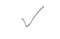 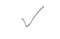 9 schools and clinics selected for the project.5 new interactive grid photovoltaic systems and 4 integrations with support batteries on existing systems installed in the selected schools.Technicians trained on the use of the systems.2 articles, (to be published in newspapers or online journals), documenting the results of the project.Evaluation and monitoring reports 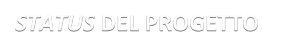 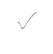 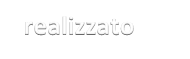 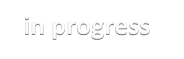 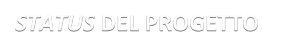 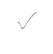 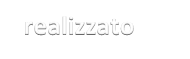 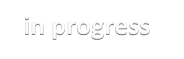 